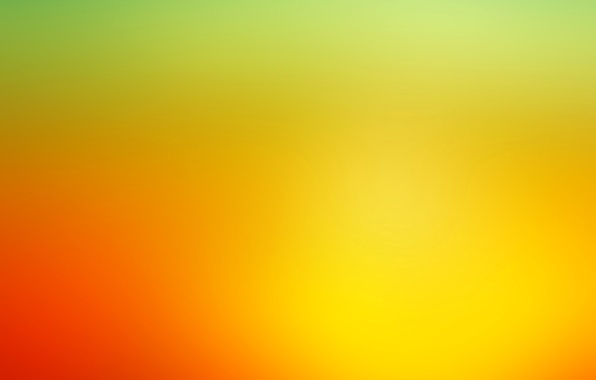 СПЕЦИАЛЬНОСТЬ 44.02.04 «Специальное дошкольное образование» Квалификация: воспитатель детей дошкольного возраста с отклонениями в развитии и с сохранным развитием.Характеристика профессиональной деятельности выпускников:1. Область профессиональной деятельности выпускников: воспитание и обучение детей дошкольного возраста с отклонениями в развитии и с сохранным развитием в различных образовательных организациях и в домашних условиях.2. Воспитатель детей дошкольного возраста с отклонениями в развитии и с сохранным развитием готовится к следующим видам деятельности:организация мероприятий, направленных на укрепление здоровья ребенка и его физическое развитие; обучение и организация различных видов деятельности и общения детей с сохранным развитием; обучение и организация различных видов деятельности и общения детей с ограниченными возможностями здоровья;взаимодействие с родителями, лицами, их заменяющими, и сотрудниками образовательной организации;методическое обеспечение образовательного процесса.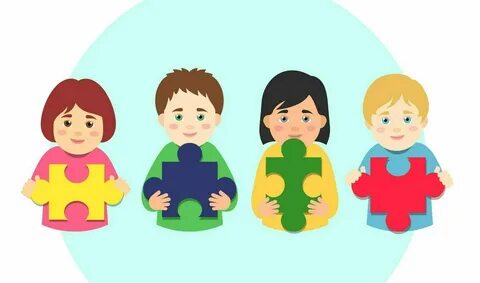 